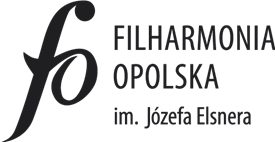 PN/04/2023                                                                                                                                                 Załącznik nr 1FORMULARZ OFERTOWYZamawiający: Filharmonia Opolska im. Józefa Elsnera w Opolu, ul. Krakowska 24, 45-075 OpolePrzedmiot zamówienia:	Modernizacja wnętrz recepcji i toalet w Filharmonii Opolskiej im. Józefa Elsnera w OpoluZAŁĄCZNIKI DO OFERTYPouczenie: Wszystkie wskazane rubryki powinny być wypełnione, jeżeli rubryka nie dotyczy Wykonawcy w miejscu wskazanym należy wpisać „NIE DOTYCZY”.NAZWA I SIEDZIBA WYKONAWCY:Nazwa:______________________________________________________Adres: ______________________________________________________NIP:  ________________________________________________________Tel.: ________________________________________________________E-Mail: _____________________________________________________REGON: ____________________________________________________NR KRS (dotyczy Wykonawców wpisanych do KRS)____________________________________PESEL (dotyczy tylko Wykonawców składających ofertę jako osoba fizyczna): ____________________________________Wskazane wyżej dane dostępne są w bezpłatnej i ogólnodostępnej bazie danych, tj.:* CEiDG KRS inne, tj. ___________________________________________________ nie są dostępne w  żadnej bezpłatnej i ogólnodostępnej bazie danychRodzaj Wykonawcy:*   mikroprzedsiębiorstwo małe przedsiębiorstwo średnie przedsiębiorstwo jednoosobowa działalność gospodarcza osoba fizyczna nieprowadząca działalności gospodarczej inny rodzajNAZWA I SIEDZIBA WYKONAWCY:Nazwa:______________________________________________________Adres: ______________________________________________________NIP:  ________________________________________________________Tel.: ________________________________________________________E-Mail: _____________________________________________________REGON: ____________________________________________________NR KRS (dotyczy Wykonawców wpisanych do KRS)____________________________________PESEL (dotyczy tylko Wykonawców składających ofertę jako osoba fizyczna): ____________________________________Wskazane wyżej dane dostępne są w bezpłatnej i ogólnodostępnej bazie danych, tj.:* CEiDG KRS inne, tj. ___________________________________________________ nie są dostępne w  żadnej bezpłatnej i ogólnodostępnej bazie danychRodzaj Wykonawcy:*   mikroprzedsiębiorstwo małe przedsiębiorstwo średnie przedsiębiorstwo jednoosobowa działalność gospodarcza osoba fizyczna nieprowadząca działalności gospodarczej inny rodzajNAZWISKA I FUNKCJE OSÓB UMOCOWANYCH DO REPREZENTOWANIA WYKONAWCY – zgodnie z dokumentami rejestrowymi Wykonawcy (CEiDG, KRS, lub inne)_________________________________________________________OSOBA PODPISUJĄCA OFERTĘ DZIAŁA NA PODSTAWIE PEŁNOMOCNICTWA np. OSOBY WYMIENIONEJ W PKT. 1:* TAK (pełnomocnictwo w załączeniu) NIEOSOBA DO KONTAKTU W ZWIĄZKU Z PROWADZONYM POSTĘPOWANIEMIMIĘ I NAZWISKO ________________________________________TELEFON  _______________________________________________E-MAIL __________________________________________________OSOBA wyznaczona do współdziałania z Zamawiającym W RAMACH ZAWARTEJ UMOWY - w przypadku wyboru oferty jako najkorzystniejszejIMIĘ I NAZWISKO ________________________________________TELEFON  _______________________________________________E-MAIL __________________________________________________Oferta została podpisana podpisem: * podpisem zaufanym podpisem osobistym – to zaawansowany podpis elektroniczny. Można go uzyskać przy składaniu wniosku o „nowy” dowód osobisty. Certyfikat podpisu osobistego znajdzie się w e-dowodzie. Aby korzystać z podpisu osobistego, trzeba posiadać czytnik NFC do e-dowodu oraz zainstalować na swoim komputerze odpowiednie oprogramowanie. kwalifikowanym podpisem elektronicznym – nazwa oprogramowania/certyfikatu, za pomocą którego został złożony kwalifikowany podpis elektroniczny na ofercie: ____________________KRYTERIA OCENY OFERTKRYTERIA OCENY OFERTKRYTERIA OCENY OFERTCena– waga 60 punktówTermin wykonania przedmiotu zamówienia – waga 40 punktów(nie krótszy niż 30 i nie dłuższy niż 60; dni kalendarzowych od dnia zawarcia umowy)(nie krótszy niż 30 i nie dłuższy niż 60; dni kalendarzowych od dnia zawarcia umowy)Oświadczenie dot.  powierzenia wykonania części zamówienia Podwykonawcy:Oświadczam/y, że wykonanie części zamówienia zostanie powierzone Podwykonawcy:*   nie tak, wartość lub procentowa część zamówienia, jaka zostanie powierzona Podwykonawcy lub Podwykonawcom: …………………………………………….…***Zamówienie powierzymy Podwykonawcom w następującym zakresie: …………………………………........………………………….***Nazwa i dane Podwykonawcy lub Podwykonawców: …………….…(o ile jest już znany)***Oświadczam/y, że wykonanie części zamówienia zostanie powierzone Podwykonawcy:*   nie tak, wartość lub procentowa część zamówienia, jaka zostanie powierzona Podwykonawcy lub Podwykonawcom: …………………………………………….…***Zamówienie powierzymy Podwykonawcom w następującym zakresie: …………………………………........………………………….***Nazwa i dane Podwykonawcy lub Podwykonawców: …………….…(o ile jest już znany)***Realizacja umowyDane osoby kierującej / koordynującej robotami budowlanymi, z którą Zamawiający będzie kontaktował się przez cały okres realizacji umowy, w związku z realizacją umowy:…………………………........………………………imię i nazwisko, stanowisko, telefon, emailDane osoby kierującej / koordynującej robotami budowlanymi, z którą Zamawiający będzie kontaktował się przez cały okres realizacji umowy, w związku z realizacją umowy:…………………………........………………………imię i nazwisko, stanowisko, telefon, emailOświadczam/y, że na dzień składania ofert nie istnieją okoliczności, które uniemożliwiają nam wykonanie przedmiotu zamówienia zgodnie z wymaganiami Zamawiającego.Oświadczam/y, że uważam/y się za związanych niniejszą ofertą na czas trwania przedmiotowego postępowania, do momentu zawarcia umowy.Oświadczam/y, że zapoznaliśmy się z warunkami postępowania i akceptujemy je bez zastrzeżeń.Oświadczam/y, że w przypadku wyboru niniejszej oferty zobowiązujemy się do zawarcia umowy we wskazanym terminie na zaproponowanych przez Zamawiającego warunkach.Oświadczam/y, że wyrażam/y zgodę na wymogi, co do warunków i terminów płatności.Oświadczam/y, że zapoznaliśmy się oraz sprawdziliśmy dokumentację określającą przedmiot zamówienia.Oświadczam/y, że zapoznaliśmy się z projektem umowy i akceptujemy go bez zastrzeżeń.Oświadczam/y, że cena ofertowa zawiera wszelkie koszty wykonania zamówienia.Oświadczam/y, iż oferujemy przedmiot zamówienia zgodny z wymaganiami i warunkami określonymi przez Zamawiającego w dokumentacji zamówienia. Oświadczam, że w przypadku wykorzystywania, w przedmiotowym postępowaniu, danych osobowych osób trzecich zobowiązuję się uzyskać (posiadać) zgodę tych osób na przetwarzanie danych osobowych zgodnie z przepisami o ochronie danych osobowych.Oświadczam, że wypełniłem obowiązki informacyjne przewidziane w art. 13 lub art. 14 RODO wobec osób fizycznych, od których dane osobowe bezpośrednio lub pośrednio pozyskałem w celu ubiegania się o udzielenie zamówienia publicznego w niniejszym postępowaniu. Dotyczy Wykonawców będących osobą fizyczną:Jako Wykonawca, będący osobą fizyczną, oświadczam, że jestem świadom, iż moje dane osobowe będą  przetwarzane przez Zamawiającego, w celu przeprowadzenia niniejszego postępowania zgodnie z ustawą o ochronie danych osobowych, na podstawie obowiązujących przepisów prawa. Oświadczam, że jestem świadom, iż jako Wykonawcą (ubiegający się o udzielenie zamówienia publicznego) będący osobą fizyczną, wobec której Zamawiający jako płatnik, będzie miał obowiązek odprowadzenia obowiązkowych składek (leżących po stronie Wykonawcy i Zamawiającego), moje wynagrodzenie zostanie pomniejszone o kwotę tych składek. Dotyczy Wykonawców mających siedzibę poza granicami Polski:Oświadczam, że jestem świadom, iż w sytuacji, o której mowa w art. 225 ust. 1 w związku z art. 225 ust. 2 ustawy, do mojej oferty (do przedstawionych cen) jako Wykonawcy mającego siedzibę poza granicami Polski, Zamawiający dla potrzeb oceny i porównania ofert, doliczy podatek od towarów i usług VAT, który ma obowiązek zapłacić zgodnie z obowiązującymi przepisami. Oświadczam/y, że na dzień składania ofert nie istnieją okoliczności, które uniemożliwiają nam wykonanie przedmiotu zamówienia zgodnie z wymaganiami Zamawiającego.Oświadczam/y, że uważam/y się za związanych niniejszą ofertą na czas trwania przedmiotowego postępowania, do momentu zawarcia umowy.Oświadczam/y, że zapoznaliśmy się z warunkami postępowania i akceptujemy je bez zastrzeżeń.Oświadczam/y, że w przypadku wyboru niniejszej oferty zobowiązujemy się do zawarcia umowy we wskazanym terminie na zaproponowanych przez Zamawiającego warunkach.Oświadczam/y, że wyrażam/y zgodę na wymogi, co do warunków i terminów płatności.Oświadczam/y, że zapoznaliśmy się oraz sprawdziliśmy dokumentację określającą przedmiot zamówienia.Oświadczam/y, że zapoznaliśmy się z projektem umowy i akceptujemy go bez zastrzeżeń.Oświadczam/y, że cena ofertowa zawiera wszelkie koszty wykonania zamówienia.Oświadczam/y, iż oferujemy przedmiot zamówienia zgodny z wymaganiami i warunkami określonymi przez Zamawiającego w dokumentacji zamówienia. Oświadczam, że w przypadku wykorzystywania, w przedmiotowym postępowaniu, danych osobowych osób trzecich zobowiązuję się uzyskać (posiadać) zgodę tych osób na przetwarzanie danych osobowych zgodnie z przepisami o ochronie danych osobowych.Oświadczam, że wypełniłem obowiązki informacyjne przewidziane w art. 13 lub art. 14 RODO wobec osób fizycznych, od których dane osobowe bezpośrednio lub pośrednio pozyskałem w celu ubiegania się o udzielenie zamówienia publicznego w niniejszym postępowaniu. Dotyczy Wykonawców będących osobą fizyczną:Jako Wykonawca, będący osobą fizyczną, oświadczam, że jestem świadom, iż moje dane osobowe będą  przetwarzane przez Zamawiającego, w celu przeprowadzenia niniejszego postępowania zgodnie z ustawą o ochronie danych osobowych, na podstawie obowiązujących przepisów prawa. Oświadczam, że jestem świadom, iż jako Wykonawcą (ubiegający się o udzielenie zamówienia publicznego) będący osobą fizyczną, wobec której Zamawiający jako płatnik, będzie miał obowiązek odprowadzenia obowiązkowych składek (leżących po stronie Wykonawcy i Zamawiającego), moje wynagrodzenie zostanie pomniejszone o kwotę tych składek. Dotyczy Wykonawców mających siedzibę poza granicami Polski:Oświadczam, że jestem świadom, iż w sytuacji, o której mowa w art. 225 ust. 1 w związku z art. 225 ust. 2 ustawy, do mojej oferty (do przedstawionych cen) jako Wykonawcy mającego siedzibę poza granicami Polski, Zamawiający dla potrzeb oceny i porównania ofert, doliczy podatek od towarów i usług VAT, który ma obowiązek zapłacić zgodnie z obowiązującymi przepisami. Oświadczam/y, że na dzień składania ofert nie istnieją okoliczności, które uniemożliwiają nam wykonanie przedmiotu zamówienia zgodnie z wymaganiami Zamawiającego.Oświadczam/y, że uważam/y się za związanych niniejszą ofertą na czas trwania przedmiotowego postępowania, do momentu zawarcia umowy.Oświadczam/y, że zapoznaliśmy się z warunkami postępowania i akceptujemy je bez zastrzeżeń.Oświadczam/y, że w przypadku wyboru niniejszej oferty zobowiązujemy się do zawarcia umowy we wskazanym terminie na zaproponowanych przez Zamawiającego warunkach.Oświadczam/y, że wyrażam/y zgodę na wymogi, co do warunków i terminów płatności.Oświadczam/y, że zapoznaliśmy się oraz sprawdziliśmy dokumentację określającą przedmiot zamówienia.Oświadczam/y, że zapoznaliśmy się z projektem umowy i akceptujemy go bez zastrzeżeń.Oświadczam/y, że cena ofertowa zawiera wszelkie koszty wykonania zamówienia.Oświadczam/y, iż oferujemy przedmiot zamówienia zgodny z wymaganiami i warunkami określonymi przez Zamawiającego w dokumentacji zamówienia. Oświadczam, że w przypadku wykorzystywania, w przedmiotowym postępowaniu, danych osobowych osób trzecich zobowiązuję się uzyskać (posiadać) zgodę tych osób na przetwarzanie danych osobowych zgodnie z przepisami o ochronie danych osobowych.Oświadczam, że wypełniłem obowiązki informacyjne przewidziane w art. 13 lub art. 14 RODO wobec osób fizycznych, od których dane osobowe bezpośrednio lub pośrednio pozyskałem w celu ubiegania się o udzielenie zamówienia publicznego w niniejszym postępowaniu. Dotyczy Wykonawców będących osobą fizyczną:Jako Wykonawca, będący osobą fizyczną, oświadczam, że jestem świadom, iż moje dane osobowe będą  przetwarzane przez Zamawiającego, w celu przeprowadzenia niniejszego postępowania zgodnie z ustawą o ochronie danych osobowych, na podstawie obowiązujących przepisów prawa. Oświadczam, że jestem świadom, iż jako Wykonawcą (ubiegający się o udzielenie zamówienia publicznego) będący osobą fizyczną, wobec której Zamawiający jako płatnik, będzie miał obowiązek odprowadzenia obowiązkowych składek (leżących po stronie Wykonawcy i Zamawiającego), moje wynagrodzenie zostanie pomniejszone o kwotę tych składek. Dotyczy Wykonawców mających siedzibę poza granicami Polski:Oświadczam, że jestem świadom, iż w sytuacji, o której mowa w art. 225 ust. 1 w związku z art. 225 ust. 2 ustawy, do mojej oferty (do przedstawionych cen) jako Wykonawcy mającego siedzibę poza granicami Polski, Zamawiający dla potrzeb oceny i porównania ofert, doliczy podatek od towarów i usług VAT, który ma obowiązek zapłacić zgodnie z obowiązującymi przepisami. Pod groźbą odpowiedzialności karnej oświadczamy, że oferta oraz załączone do oferty dokumenty opisują stan faktyczny 
i prawny aktualny na dzień składania ofert art. 233 ust. 1 Kodeksu karnego (Dz.U. z 2024 r. poz. 17).Pod groźbą odpowiedzialności karnej oświadczamy, że oferta oraz załączone do oferty dokumenty opisują stan faktyczny 
i prawny aktualny na dzień składania ofert art. 233 ust. 1 Kodeksu karnego (Dz.U. z 2024 r. poz. 17).Pod groźbą odpowiedzialności karnej oświadczamy, że oferta oraz załączone do oferty dokumenty opisują stan faktyczny 
i prawny aktualny na dzień składania ofert art. 233 ust. 1 Kodeksu karnego (Dz.U. z 2024 r. poz. 17).1Pełnomocnictwo – jeżeli dotyczy2KRS lub CEiDG3Oświadczenie – załącznik nr 2 do SWZUwaga:W przypadku wspólnego ubiegania się Wykonawców o zamówienie (np. Konsorcjum, spółki cywilne) oświadczenie składa każdy z Wykonawców wspólnie ubiegających się o udzielenie zamówienia45